Szanowni Państwo!Poniżej procedura ustawienia lub resetu hasła domenowego, które to hasło pozwala na zalogowanie się do nowej usługi pocztowej.Ważne! Jeżeli udało się Państwu poprawnie uruchomić skrzynkę w domenie @sggw.edu.pl  resetowanie hasła nie jest niezbędne. Wchodzimy na stronę https://konto.sggw.edu.pl/ 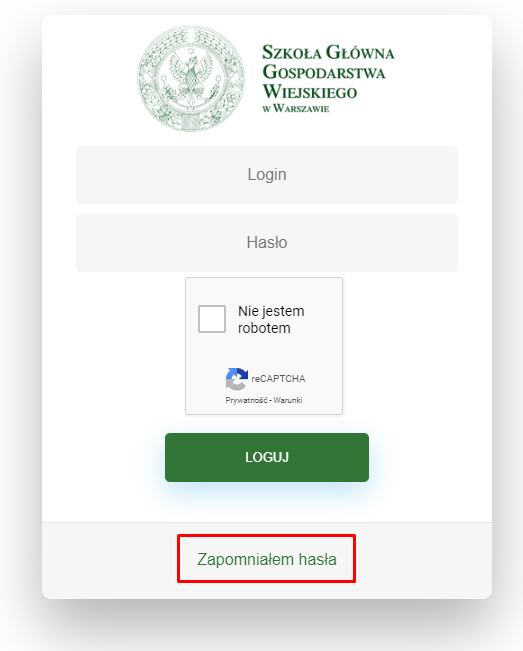 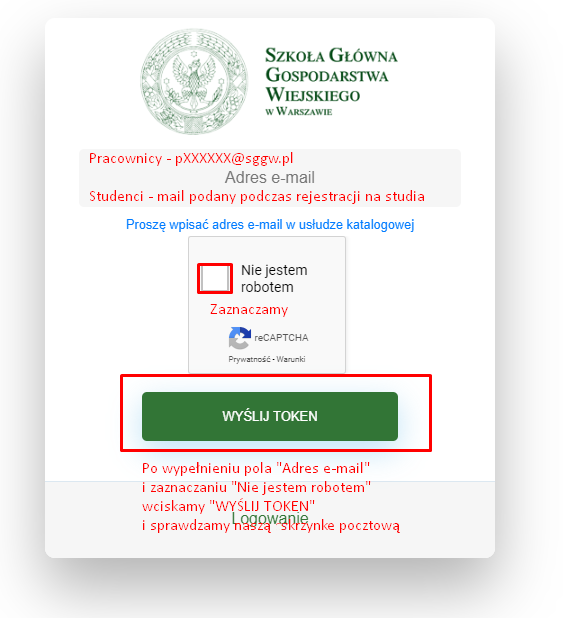 W odpowiedzi na podany przez nas adres otrzymamy e-mail z linkiem do resetu hasła.(jak poniżej)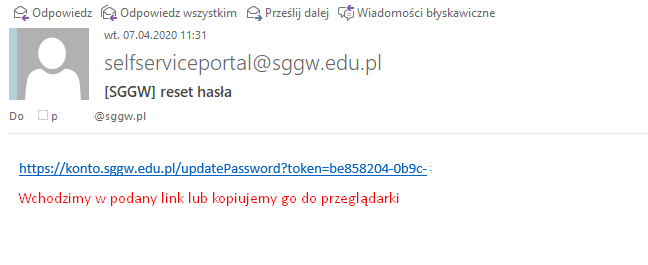 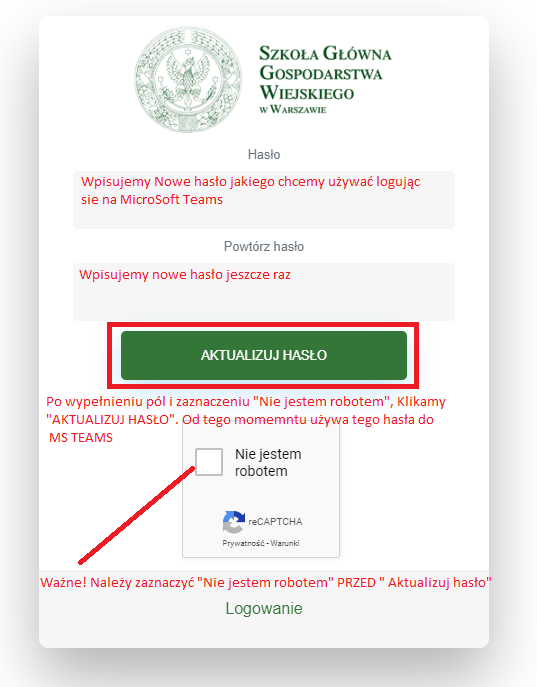 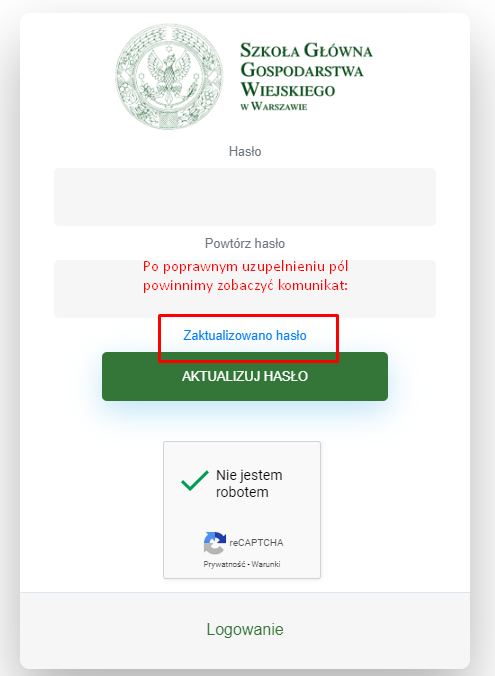 